«Зимний экспресс»  05.01.2018г. – 08.01.2018г.«Родина Деда Мороза» г. Великий Устюг + «Вятская сказка» г. Киров  Два  новогодних  города в одной программе! Путешествие к любимому зимнему волшебнику детей Дедушке Морозу в г. Великий Устюг  и в Вятскую сказку г.Киров, где дети познакомятся с родиной Дымковской игрушки, посетят уникальный музей Динозавров и окунутся в сказочную, интерактивную программу  в лучшем «Заповеднике Сказок» России. 	ПРОГРАММА ТУРА:  В стоимость программы ЭКОНОМ  Великий Устюг + Киров входит:- транспортное обслуживание на автобусах туристского класса по программе;-  услуги групповода;- 3-х разовое питание  в Великом Устюге +  2-х разовое питание в Кирове + чаепитие со сладостями в «Заповеднике Сказок»;- экскурсионная программа и входные билеты в Вотчине и в  Великом Устюге: театрализованное представление в Вотчине, путешествие по тропе сказок, экскурсия по дому Деда Мороза,  знакомство с исторической частью города, мастер-класс по народным промыслам; - для детей - именная Верительная грамота, подтверждающая пребывание в Великом Устюге, вручение в поезде.   - экскурсионная программа и входные билеты в  Кирове: обзорная экскурсия, музей Дымковской игрушки, мастер-класс в музее Дымковской игрушки, музей Динозавров, интерактивная программа в «Заповеднике сказок»: от 10 анимационных точек, музей сказочных артефактов, катание с гор на ватрушках, катание  на банане за снегоходом, чаепитие со сладостями, мастер-класс; В стоимость программы СТАНДАРТ  Великий Устюг + Киров входит:- транспортное обслуживание на автобусах туристского класса по программе; - услуги групповода;- 3-х разовое питание  в Великом Устюге +  2-х разовое питание в Кирове + чаепитие со сладостями в «Заповеднике Сказок»;- экскурсионная программа и входные билеты в Вотчине и в  Великом Устюге:  театрализованное представление в Вотчине, путешествие по тропе сказок, экскурсия по дому Деда Мороза, 1 аттракцион, игровая развлекательная программа., знакомство с исторической  частью города,  Городская резиденция Деда Мороза, (экскурсия,  мастер-класс), Модный дом Деда Мороза (игровая программа, экскурсия, мастер-класс) ; - для детей - именная Верительная грамота, подтверждающая пребывание в Великом Устюге, вручение в поезде.   - для детей -  сладкий подарок,  вручается в Вотчине.   - экскурсионная программа и входные билеты  в Кирове:   обзорная экскурсия, музей Дымковской игрушки, мастер-класс в музее Дымковской игрушки, музей Динозавров, интерактивная программа в «Заповеднике сказок»: от 10 анимационных точек, музей сказочных артефактов, катание с гор на ватрушках, катание  на банане за снегоходом, чаепитие со сладостями, мастер-класс;             Дети до 5 лет без места в поезде – бесплатно.В стоимость ж/д проезда входит:  проезд в специализированном поезде в вагоне выбранной категории (плацкарт или купе), постельные принадлежности; сопровождение группы в поезде медицинским работником,  организация досуга детей в пути следования, сувенирная продукция.Необходимые документы для поездки:  оригинал паспорта для взрослых и детей, которым исполнилось 14 лет;  оригинал свидетельства о рождении для детей до 14 лет;  оригинал медицинского полиса. Для школьников – справка из школы. Дополнительная информация:- 05.01.2018г. встреча на ж/д вокзале, в детском зале ожидания № 4, за час до отправления поезда. Места в поезде распределяются заранее. Номер (название)  вагона, номер автобуса, будут отправлены Вам на электронную почту до 28 декабря. - Туристы туда и обратно едут в поезде на одних и тех же местах. Во время пребывания в Великом Устюге и Кирове личные вещи, предусмотренные для поезда (не ценные) остаются на своих местах в вагонах. - Возможны изменения в очередности экскурсий. Туроператор оставляет за собой право менять очередность проведения  экскурсий, не уменьшая при этом общий объем программы.- Одежда для поезда должна быть удобной (спортивный костюм, футболка, тапочки). Не забудьте влажные салфетки  и личные средства гигиены. - Это зимнее путешествие, поэтому необходимо надеть верхнюю одежду теплую (пуховик, шапка, варежки…)  и удобную обувь. - Время отправления и прибытия турпоезда указано ориентировочно. О возможных изменениях в расписании движения поезда будет объявлено дополнительно.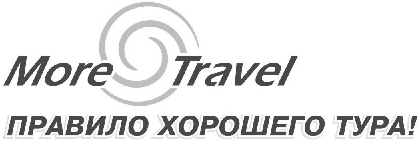 г. Екатеринбургул. К.Маркса, 20-ател./факс +7 (343) 3787-333http://www.moretravel.rue-mail: rus@moretravel.ru1 день05.01.18Отправление специализированного поезда из Екатеринбурга (ориентировочно в  05:00 моск.). В пути  следования поезда: украшение вагона, игры, конкурсы, сувениры.Отправление специализированного поезда из Екатеринбурга (ориентировочно в  05:00 моск.). В пути  следования поезда: украшение вагона, игры, конкурсы, сувениры.2 день06.01.18ВЕЛИКИЙУСТЮГПрибытие поезда в Котлас (ориентировочно в  08:00 моск.).Посадка в автобусы, трансфер в г.Великий Устюг (70км).Вы можете выбрать одну из предложенных программ в Великом Устюге:Прибытие поезда в Котлас (ориентировочно в  08:00 моск.).Посадка в автобусы, трансфер в г.Великий Устюг (70км).Вы можете выбрать одну из предложенных программ в Великом Устюге:2 день06.01.18ВЕЛИКИЙУСТЮГПРОГРАММА   СТАНДАРТ                   (насыщенная экскурсионная программа)Завтрак.  Посещение Вотчины Деда Мороза.Увлекательная экскурсия  по «Тропе сказок». Вы познакомитесь с жителями сказочного леса и  побываете у них в гостях. Театрализованное представление.  Экскурсия  по сказочному терему Деда Мороза: тронный зал, комната желаний, рабочий кабинет, комната подарков, библиотека, гардеробная, комната мастериц, комната Снегурочки, детская, комната елочек…    Встреча с Зимним Волшебником, с Дедом  Морозом, групповые фотографии на память. АТТРАКЦИОН. ИГРОВАЯ РАЗВЛЕКАТЕЛЬНАЯ ПРОГРАММА НА ВОТЧИНЕ (вручение сладких подарков детям). Свободное время на Вотчине (посещение сувенирных лавок). Завершение программы на Вотчине. Обед.  Знакомство с исторической частью  г. Великий Устюг. Великий Устюг — это старинный русский город на северо-востоке Вологодской области. Родина Деда Мороза!  МОДНЫЙ ДОМ ДЕДА МОРОЗА: игровая программа «В гостях у мастериц», посещение швейной мастерской Деда Мороза (изготовление нарядов Деда Мороза);  экскурсия по  выставочному залу  «Нарядная сказка Деда Мороза»; мастер-класс «Сувенир от Деда Мороза»; игровая программа «Сказочное дефиле» (превращение в помощников Деда Мороза). ПОСЕЩЕНИЕ ГОРОДСКОЙ РЕЗИДЕНЦИИ ДЕДА МОРОЗА: ЭКСКУРСИЯ, МАСТЕР-КЛАСС.  В лавке городской резиденции вы сможете приобрести сувениры, которые будут напоминать вам о встрече с Дедом Морозом и поездке в его зимнюю сказку. Посещение Почты Деда Мороза (без экскурсии).  Ужин. Трансфер  на ж/д вокзал. Посадка в поезд. ПРОГРАММА  ЭКОНОМ  (больше свободного времени в Вотчине Деда Мороза и в Великом Устюге)Завтрак.  Посещение Вотчины Деда Мороза.Увлекательная экскурсия  по «Тропе сказок». Вы познакомитесь с жителями сказочного леса и  побываете у них в гостях. Театрализованное представление.  Экскурсия  по сказочному терему Деда Мороза: тронный зал, комната желаний, рабочий кабинет, комната подарков, библиотека, гардеробная, комната мастериц, комната Снегурочки, детская, комната елочек…    Встреча с Зимним Волшебником, с Дедом  Морозом, групповые фотографии на память. Свободное время на Вотчине (за доп. плату возможно: посещение ледяной комнаты, посещение зоопарка, посещение кузницы, катание на аттракционах и т.д.).  Завершение программы на Вотчине. Обед.  Знакомство с исторической частью  г. Великий Устюг. Великий Устюг — это старинный русский город на северо-востоке Вологодской области. Родина Деда Мороза! Мастер-класс по народным промыслам. Посещение  сувенирной лавки городской резиденции Деда Мороза (без экскурсии). Посещение Почты Деда Мороза (без экскурсии).  Свободное время. Ужин. Трансфер  на ж/д вокзал. Посадка в поезд.3 день07.01.18КИРОВПрибытие поезда в г. Киров (ориентировочно в  11:00 Моск.).  Посадка в автобусы.Автобусная экскурсия «Вятская сказка». Ждет гостей город древний, уютный и живописный! Загадаем желание у «Дерева желаний». Узнаем таинственные легенды древнего города. Прогуляемся по живописной набережной реки Вятки, Александровскому саду, заглянем в Трифонов монастырь. Музей Динозавров. Палеонтологический музей: основу коллекции составляют уникальные экспонаты, многие из которых не имеют аналогов в мире.Вятка – родина дымковской игрушки! Экскурсия в музей Дымковской игрушки – визитная карточка Вятского края. Каждый экскурсант сможет поучаствовать в увлекательном мастер-классе по лепке дымковской игрушки. Обед.  Недалеко от г. Кирова есть удивительное место – «ЗАПОВЕДНИК СКАЗОК», где возможно любое волшебство! Это интерактивный парк в сосновом бору, парк-аттракцион, парк-спектакль, в котором героями-актерами становятся все посетители! И еще здесь сказочно красиво! Здесь есть комплекс чудо-гор «Зимний ледопарк», тюбинги и снегоходы, тиры и лесная крепость, музей сказочных артефактов, зеркалариум и воображариум в царстве Снежной королевы, домик Кикиморы, необыкновенные экспонаты и арт-объекты, тропа сказок в таинственном лесу, берлога Лешего… Вас ждут интересные приключения со сказочными героями, посещение сказочных домиков, мастер-класс, чаепитие со сладостями, катание с гор на надувных «ватрушках» и «коврах – самолетах», катание на санях за снегоходом, встреча с Кикиморой Вятской и многое другое. Ужин.Прибытие поезда в г. Киров (ориентировочно в  11:00 Моск.).  Посадка в автобусы.Автобусная экскурсия «Вятская сказка». Ждет гостей город древний, уютный и живописный! Загадаем желание у «Дерева желаний». Узнаем таинственные легенды древнего города. Прогуляемся по живописной набережной реки Вятки, Александровскому саду, заглянем в Трифонов монастырь. Музей Динозавров. Палеонтологический музей: основу коллекции составляют уникальные экспонаты, многие из которых не имеют аналогов в мире.Вятка – родина дымковской игрушки! Экскурсия в музей Дымковской игрушки – визитная карточка Вятского края. Каждый экскурсант сможет поучаствовать в увлекательном мастер-классе по лепке дымковской игрушки. Обед.  Недалеко от г. Кирова есть удивительное место – «ЗАПОВЕДНИК СКАЗОК», где возможно любое волшебство! Это интерактивный парк в сосновом бору, парк-аттракцион, парк-спектакль, в котором героями-актерами становятся все посетители! И еще здесь сказочно красиво! Здесь есть комплекс чудо-гор «Зимний ледопарк», тюбинги и снегоходы, тиры и лесная крепость, музей сказочных артефактов, зеркалариум и воображариум в царстве Снежной королевы, домик Кикиморы, необыкновенные экспонаты и арт-объекты, тропа сказок в таинственном лесу, берлога Лешего… Вас ждут интересные приключения со сказочными героями, посещение сказочных домиков, мастер-класс, чаепитие со сладостями, катание с гор на надувных «ватрушках» и «коврах – самолетах», катание на санях за снегоходом, встреча с Кикиморой Вятской и многое другое. Ужин.4  день08.01.18Прибытие в  Екатеринбург (ориентировочно в 08:00  моск.).Прибытие в  Екатеринбург (ориентировочно в 08:00  моск.).ПРОГРАММА  «ЗИМНИЙ ЭКСПРЕСС»СТОИМОСТЬ  ПРОГРАММЫ (руб./чел.)СТОИМОСТЬ  ПРОГРАММЫ (руб./чел.)СТОИМОСТЬ  ПРОГРАММЫ (руб./чел.)ПРОГРАММА  «ЗИМНИЙ ЭКСПРЕСС»Взрослый             Дети с 6-17 летДети до 6 летЭКОНОМ в Великом Устюге + Киров9 9008 9908 990СТАНДАРТ в Великом Устюге + Киров10 70010 900000КАТЕГОРИЯПо ж/д или военному требованиюСТОИМОСТЬ Ж/Д ПРОЕЗДА (руб./чел.)СТОИМОСТЬ Ж/Д ПРОЕЗДА (руб./чел.)СТОИМОСТЬ Ж/Д ПРОЕЗДА (руб./чел.)КАТЕГОРИЯПо ж/д или военному требованиюВзрослыйШкольники Дети до 10  летПЛАЦКАРТ25007 9005 5004 900КУПЕ250014 50013 9906 990Дополнительные услуги:Дополнительные услуги:В составе поезда  вагона- ресторан. Питание в поезде не входит в стоимость. Для детей и школьников оплачивается обязательно.  Взрослые по желанию. Стоимость 3-х разового питания (завтрак, обед, ужин) -700 рублей. 700 руб.Гарантированное  предоставление места в плацкартном вагоне с 1 по 36 (не боковое). б./ чел.